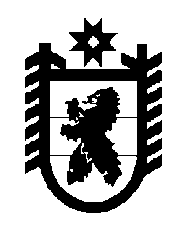 Российская Федерация Республика Карелия    УКАЗГЛАВЫ РЕСПУБЛИКИ КАРЕЛИЯО внесении изменений в Указ ГлавыРеспублики Карелия от 10 января 2003 года № 10Внести в Порядок подготовки нормативных правовых актов органов исполнительной власти Республики Карелия и их государственной регистрации, утвержденный Указом Главы Республики Карелия                        от 10 января 2003 года № 10 «О порядке подготовки нормативных правовых актов органов исполнительной власти Республики Карелия и их государственной регистрации» (Собрание законодательства Республики Карелия, 2003, № 1, ст.14; 2006, № 2, ст.141; № 12, ст.1497; 2008, № 9, ст.1084; 2009, № 7, ст.792; 2010, № 12, ст.1656; 2011, № 3, ст.287; 2012,          № 3, ст.425; № 4, ст.614; Карелия, 2012, 19 июля), следующие изменения:1) абзац первый пункта 13 после слов «о соответствии нормативного акта законодательству» дополнить словами «(письмо органа юстиции об отсутствии оснований для отказа в государственной регистрации)»;2) абзац второй пункта 13 после слов «издавшему (утвердившему) нормативный акт» дополнить словами «, за исключением случая, предусмотренного пунктом 13.1 Порядка»;3) дополнить пунктом 13.1 следующего содержания:«13.1. Если при проведении правовой экспертизы в нормативном акте, вносящем изменения в ранее принятый нормативный акт, не выявлены несоответствие нормативного акта законодательству Российской Федерации и (или) Республики Карелия, наличие множественных нарушений правил юридической техники и правил русского языка и (или) положений, способствующих созданию условий для проявления коррупции, указанный в пункте 10 Порядка комплект документов и письмо органа юстиции об отсутствии оснований для отказа в государственной регистрации направляются органом юстиции в Министерство юстиции Республики Карелия на государственную регистрацию.»;4) пункт 14 изложить в следующей редакции:«14. В течение 10 дней со дня получения из органа юстиции комплекта документов в случае, если при проведении правовой экспертизы выявлены несоответствие нормативного акта законодательству Российской Федерации и (или) Республики Карелия, наличие множественных нарушений правил юридической техники и правил русского языка и (или) положений, способствующих созданию условий для проявления коррупции, руководитель органа исполнительной власти Республики Карелия или лицо, исполняющее его обязанности, издает соответствующий документ об отмене нормативного акта и направляет копию документа и его электронную версию в орган юстиции.       В течение 10 дней со дня получения из органа юстиции комплекта документов в связи с нарушениями правил представления нормативного акта на государственную регистрацию либо иных требований, установленных настоящим Порядком, орган исполнительной власти Республики Карелия, издавший (утвердивший) нормативный акт, устраняет выявленные нарушения и направляет названный в пункте 10 Порядка комплект документов в орган юстиции для направления на государственную регистрацию.»;5) дополнить пунктом 18.1 следующего содержания:«18.1. В течение 10 дней со дня получения экспертного заключения органа юстиции с выводами о несоответствии действующего нормативного акта законодательству Российской Федерации и (или) Республики Карелия, руководитель органа исполнительной власти Республики Карелия или лицо, исполняющее его обязанности, информирует орган юстиции о результатах рассмотрения указанного экспертного заключения.».          Глава Республики  Карелия                                                               А.П. Худилайненг. Петрозаводск18 октября 2012 года№ 133